根據節目中關於香港援建四川的介紹，完成以下概念圖。你認為香港能在援助四川公路基建上扮演重要角色的原因是甚麼？延伸閱讀　 《對口支援，同舟共濟》https://chiculture.org.hk/tc/china-today/3163觀看短片《八年援建汶川之役》(第34集)，完成以下的題目。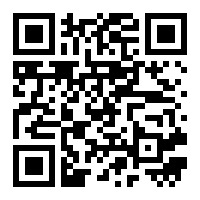 